Devonshire House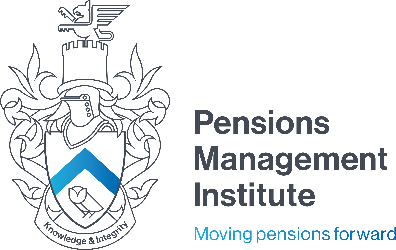 60 Goswell Road London EC1M 7AD T: +44 (0) 20 7247 1452 W: www.pensions-pmi.org.ukCore Unit 1A – Providing for RetirementAssignment 1 Notes(Part 1 – Providing for Retirement)Recommended Time: 1 HourExplain the term ‘simplification’?5 marksAnswer should cover the following:Current pensions tax regime introduced by the Finance Act 2004. To consolidate and simplify the tax legislation relating to pensionsEffective 6 April 2006Benefit from the tax advantages provided the scheme is ‘registered’ with HMRC‘Authorised’ payments(Relevant section of the manual is Part 1 Chapter 1.4.3)Explain the main changes brought in by the Finance Act 2011 and the Taxation of Pensions Act 2014?10 marksAnswer should cover the following:Finance Act 2011:Flexible drawdown – no longer an active member of any scheme and satisfied the minimum income requirement (MIR). No limit to the drawdown amount that could be taken in any year. Contrast to capped drawdown introduced under the Finance Act 2004, where regulations limited the amount of income that could be taken each year.MIR – core idea to prevent depletion of funds to quickly. Can include scheme pensions and lifetime annuities as well as other state benefits and overseas pensions. Initially set at £20,000pa.Taxation of Pensions Act 2014:Pension flexibilities / pension freedoms from 6 April 2015.Members of money purchase arrangements once reached NMPA to flexibly access their savings how and when they want, subject to the scheme rules.Applies to cash balance arrangements and AVCs within defined benefit schemes.Measures implemented very quickly which required a period of intense activity by government departments and regulators to ensure new measures were implemented as intended.(Relevant section of the manual is Part 1 Chapter 1.4.4)Outline the differences in relation to the state pension for those reaching SPA before and after April 2016.5 marksAnswer should cover the following:Reaching SPA before April 2016: Two state schemes – the basic state pension and the state second pension which replaced the State Earnings Related Pension Scheme from April 2002.Reaching SPA after April 2016:State retirement provision is one ‘flat rate’ state pension set in regulations each year.Introduced by the Pensions Act 2014.2021/22 rate is £179.60 per week(Relevant section of the manual is Part 1 Chapter 1.5 & Chapter 2.2.4)Outline the types of retirement provision available from pensions.10 marksA full answer should include an outline of the following:Employer sponsored benefits – established by trust, by an Act of Parliament or on a contract basis. In the past, most benefits would be on a final salary basis / defined benefits where benefits would be based on salary close to retirement and service. However, in recent years, benefits tend to be provided on a money purchase or defined contribution basis which is based on contributions paid in, investment returns and the cost of purchasing an annuity at the time of purchase.Public sector pension schemes – statutory and non-statutory schemes. Statutory have their provisions in either a statute or instrument made under statute. Non-statutory are those of the nationalised industries and are usually established under Trust Deed and Rules. Relatively small number of schemes cover millions of employees,Personal/Individual benefits – most are on a money purchase/defined contribution basis. Individuals who belong to an employer’s scheme can also pay AVCs or take out other pension arrangements or a personal freestanding AVC. Freestanding AVCs are insured arrangements that are usually unconnected with any particular pension scheme.Stakeholder pensions – provide benefits on a money purchase basis. They have to meet certain requirements including flexible contract terms and a cap on charges. However, they have now largely been overtaken by the automatic enrolment regime which started to come into effect from 1 October 2012.(Relevant section of the manual is Part 1 Chapter 1.6)What was the importance of the Pensions Act 2007?5 marksAnswer should cover the following:Reforms to the State pension system in light of the demographic changes.Increased state pension agesBasic state pension to increase by reference to average earningsEased the qualifying criteria.Also created the Personal Accounts Delivery Authority.(Relevant section of the manual is Part 1 Chapter 1.7.1)Explain what is meant by the term ‘LISAs’?10 marksAnswer should cover the following:Lifetime ISA - Introduced in April 2017 and sits alongside the current pension tax regime.Provides an alternative means of saving for those under 40.Use funds to provide a deposit for a house or to save for retirement.Any adult between the ages of 18 and 40 can open a LISA.Can contribute up to £4,000 each tax year until they reach age 50.Contributions are eligible for a 25% government bonus.Savings can be withdrawn any time but maybe subject to a charge.Only possible to pay into one LISA in each tax year.Any contributions sit within the overall £20,000 ISA contribution limit. Individuals can transfer savings from other ISAs as a way of funding their lifetime ISA. Counts towards the £4,000 threshold but does not affect the £20,000 limit.(Relevant section of the manual is Part 1 Chapter 2.3.1)List 5 different communication methods.5 marksList should include five of the following:LettersStatementsFormsBooklets / GuidesLeafletsNewslettersFactsheetsReportsElectronic communications are also widely used e.g., emails, websites, intranet sites etcFace-to-face communications(Relevant section of the manual is Part 1 Chapter 2.4.3)